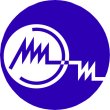 Юбилейная научно-техническая конференция Министерство науки и  высшего образования Российской ФедерацииФедеральное государственное автономное образовательное учреждениевысшего образования «Национальный исследовательский университет»«Московский институт электронной техники»XXX Всероссийская межвузовская научно-техническаяконференция студентов, аспирантов и молодых учёных«МИКРОЭЛЕКТРОНИКА и ИНФОРМАТИКА-2023»с международным участиемИнформационное письмо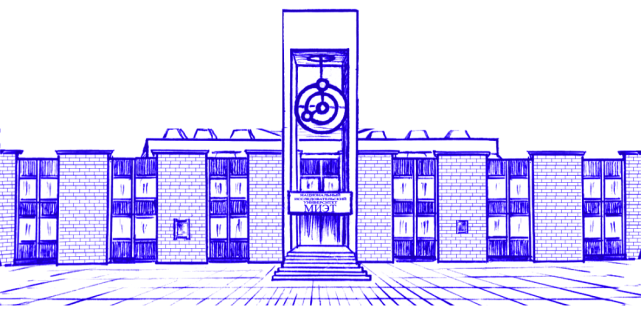 Москва 2023Уважаемые коллеги!Оргкомитет конференции приглашает Вас принять участие в работе юбилейной 
XXX Всероссийской межвузовской научно-технической конференции студентов, аспирантов и молодых учёных «Микроэлектроника и информатика-2023», проводимой с международным участием, которая состоится в Национальном исследовательском университете «МИЭТ» 20–21 апреля 2023 года.Научные направления работы конференции (секции):1.	Материалы микро - и наноэлектроники.2.	Проектирование ИС и электронных компонентов.3.	Оборудование и технология полупроводниковых приборов и ИС.4.	Сенсоры и микромеханика.5.	Информационно-управляющие и вычислительные системы и устройства.6.	Радиотехника, системы и устройства связи и телекоммуникаций.7.	Информационные системы и технологии в цифровой экономике.8.	Информационная безопасность.9.	Биомедицинская электроника.10.	Экологические проблемы электроники и окружающей среды.11.	Менеджмент, маркетинг в электронике и информатике.В рамках конференции 20 апреля 2023 года для молодых учёных будет работать Школа «Синхротронное излучение в технологии наноэлектроники. Актуальное состояние и перспективы развития».Форма участия в работе конференции – выступление на секции с докладом продолжительностью до 10 минут.По итогам конференции проводится конкурс работ студентов и аспирантов, авторами которых являются только студенты или аспиранты. Лучшие работы будут отмечены дипломами лауреатов. Участники конференции получат СЕРТИФИКАТ участника конференции.По материалам конференции предполагается издание сборника статей с размещением в РИНЦ. Отбор работ для публикации в сборнике проводит Оргкомитет.Представление докладовДля участия в конференции следует направить в Оргкомитет до 10 марта 2023 года:1. Текст доклада объёмом до 5 стр. (студенты и аспиранты МИЭТ предоставляют электронную версию доклада, набранного в текстовом редакторе 
MS Office Word и 1 экз. распечатанного текста доклада, содержащего список использованной литературы, и тезисов доклада, заверенных подписью научного руководителя в правом нижнем углу материалов).2. Тезисы доклада – 1 стр. (без рисунков, таблиц и списка литературы).3. Экспертное заключение (возможность опубликования материалов в открытой печати); для авторов МИЭТ экспертное заключение оформляет отдел научно-технической информации.4. Сведения об авторах (авторская справка) в 1 экз.: – в шапке  печатается номер и название секции; – название доклада; – фамилия и инициалы (ФИО) докладчика; – ФИО (полностью) каждого из авторов с указанием:	для студентов, бакалавров, магистров – номер учебной группы;	для аспирантов – год обучения, название института или кафедры;	для сотрудников и преподавателей – должность, название института 
	или кафедры; – почтовый адрес, e-mail и номер телефона для связи; – ФИО (полностью) научного руководителя, должность, степень, звание, 
e-mail и номер телефона.Текст доклада, тезисы, экспертное заключение и сведения об авторах представляют отдельными файлами и направляют пo e-mail: id@miee.ru.Внимание! Материалы авторов МИЭТ направляют пo e-mail: id@miee.ru после предоставления распечатанных материалов в ОНТИ, комната 7218.Один автор, а также  в соавторстве может представить только один доклад.Тезисы докладов публикуют в сборнике тезисов докладов и предоставляют участникам конференции к началу работы конференции.Авторы МИЭТ (студенты и аспиранты) могут получить экземпляр сборника тезисов докладов, если докладчик выступил на заявленной секции.Участникам конференции, в случае включения доклада в программу, информационное письмо-приглашение будет направлено до 5 апреля 2023 года 
по e-mail.В случае обстоятельств непреодолимой силы возможно заочное участие в конференции с предоставлением комплекта материалов (текст доклада, тезисы, экспертное заключение организации, авторская справка, слайды).Ответственный секретарь Оргкомитета конференции – Харач Валентина Павловна.Тел.: 8 (499) 720-85-30.e-mail: onti@miee.ru (для справок).Сайт МИЭТ, раздел «Наука и инновации», «Конференции и семинары»:htpp://www.miet/ru/page/ 149658Адрес Оргкомитета124498, г. Москва, г. Зеленоград, площадь Шокина, дом 1. Национальный исследовательский университет «МИЭТ».  ОНТИ,  конференция «МэИнфо-2023».Требования к тезисам докладаТезисы публикуются в авторской редакции в виде книги в мягкой обложке формата А5 при условии соблюдения нижеперечисленных  требований.Объём тезисов: одна полная страница текста (без рисунков и списка литературы), подготовленного в текстовом редакторе для MS Office Word 2000 (2007) и сохранённого в формате *.docx или *.rtf.По центру печатается название доклада с прописной буквы, без переносов, жирным шрифтом; ниже через строку – инициалы и фамилии авторов с прописной буквы, далее строчными буквами курсивом и через строку – полное название организации, адрес электронной почты авторов (курсивом). Через строку – текст доклада с прописной буквы, далее строчными буквами. В левом верхнем углу – индекс УДК. Тезисы  форматируют в книжной ориентации, поле текста должно быть формата A5. Для этого в MS Office Word устанавливают следующие параметры полей: верхнее – 2,0 см, нижнее – 11,7 см, левое – 1,9 см, правое – 8,1 см; для колонтитулов: верхний – 2,0 см, нижний – 10,7 см. Размер страницы А4. Поле набора текста: 1116 см (64 символа  40 строк).Шрифт Times New Roman (или подобный).Кегль 10.Межстрочный интервал – одинарный.Абзацный отступ – 0,75 см.Текст должен быть выровнен по ширине.Для набора формул в MS Office Word используется программа Math Type 6.0.Кегль формул должен соответствовать кеглю основного текста.Тезисы, оформленные с нарушением перечисленных требований, опубликованы не будут!Пример оформлениятезиса докладаУДК 004.318 Исследование и разработка асинхронных
микропроцессоров и вычислительных системИ.И. Иванов, С.С. ПетровНациональный исследовательский университет «МИЭТ», e-mail: ivanov@yandex.ru, petrov@yandex.ruВ портативных, информационных и коммуникативных устройствах низкое энергопотребление является...